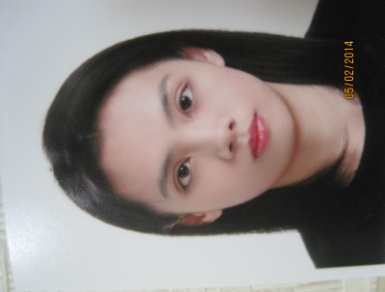 이름케롤라인 디아젠영문Caroline Diazen주민번호861009-6101790나이29휴대폰010-2240-7025E-mail Addressrhaven1009@yahoo.com주소 서울시 강서구 마곡중아로 33, 마곡동 마곡엠밸리 14단지 624호서울시 강서구 마곡중아로 33, 마곡동 마곡엠밸리 14단지 624호서울시 강서구 마곡중아로 33, 마곡동 마곡엠밸리 14단지 624호Objective:To obtain an English Teacher position where I may employ my knowledge of the English language along with pertinent resourcefulness to truly make a difference in young children’s academic life.학력사항(최종학력: 대학교(4년)- 졸업학력사항(최종학력: 대학교(4년)- 졸업학력사항(최종학력: 대학교(4년)- 졸업학력사항(최종학력: 대학교(4년)- 졸업재학기간학교명 및 전공구분2003년 - 2007년University of Baguio Major: Bachelor of Science in Nursing(BSN)졸업1999년 - 2003년Baguio City National 고등학교졸업경력경력경력경력기간활동내용활동구분기관 및 장소2014년01월-2014년7월어린이집/유치원영어 강사(Part-time)Seoul/Ilsan2009년 ~ 2010년Baguio English Special Tutorial영어강사(Full-Time)Baguio City(Academy for Korean students)2007년 ~ 2009년A-Plus English Language School영어강사(Full-Time)Baguio City(Academy for Korean students)Relevant Experience: I taught phonics, storytelling, brainstorming, games/ activities, song and chants, english communication enhancement for kindergarten students.As classroom teacher, built rapport with students from a wide range of cultural backgrounds.Created trusting atmosphere through sensitivity to students' strengths, weaknesses, and personal learning styles.Engaged students through humor and activities designed for maximum interaction in large and small groups.Developed curriculum that was appropriate to students' learning abilities and reflected their needs and interests.Create an entertaining way of learning and encourage students to apply it on their daily lives.